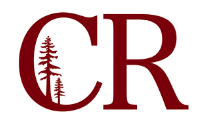 Student Services Leadership Group (SSLG)May 18, 2021
10:00 – 11:00
ZoomNotesParticipants: Alia Dunphy, Bob Brown, Reno Giovannetti, Brian Van Pelt, Colin Trujillo, Heidi Bareilles, Jade Euan, Rianne Connor, Rory Johnson, Cathy Cox, Tiffany Schmitcke, Stephanie Burres 1.0Updating Student Service Areas on the College WebsiteBrian reminded the student services areas to update their websites with their summer hours. 2.0Summer UpdatesSummer Bridge ProgramUpcoming Outreach EventsMarketing towards specific groups and parents.There is a 2-week summer bridge program being prepared to help students prepare for the fall semester. The program will offer a math and English refresher and information on managing stress.If you would like to present on your program specifically during the summer bridge program, please let Alia know.Alia is also working on developing resources for parents. If your program serves parents, please let Alia know what resources you have available so that they can include them in their information. 3.0Professional Development OpportunityThe wellness presenter from the Student Services Summit will be conducting a 2-part series to help us prepare to serve students in the fall. A flyer will go our soon. Please register and plan to attend. 4.0UpdatesCR Softball has a home game at the Bear River Sports Complex this Saturday. If you have students in your area that have equipment, make sure that they are returning the equipment to the college. If you have students looking for work, the library is hiring student workers for the summer. 